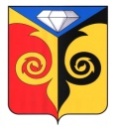 АДМИНИСТРАЦИЯПЕТРОЗАВОДСКОГО СЕЛЬСКОГО ПОСЕЛЕНИЯЧелябинской областиПОСТАНОВЛЕНИЕ______________________________________________________________________«13» июля 2018г. № 13Об утверждении Программы профилактикинарушений обязательных требованийзаконодательства в сфере муниципальногоконтроля в администрации Петрозаводскогосельского поселения Кусинского муниципальногорайона Челябинской области на 2018-2022 годыВ соответствии с частью 1 статьи 8.2 Федерального закона от 26 декабря 2008 года № 294-ФЗ «О защите прав юридических лиц и индивидуальных предпринимателей при осуществлении государственного контроля (надзора) и муниципального контроля» (в редакции Федерального закона от 3 июля 2016 года № 277-ФЗ) ПОСТАНОВЛЯЮ:1. Утвердить Программу профилактики нарушений обязательных требований законодательства в сфере муниципального контроля в администрации Петрозаводского сельского поселения Кусинского муниципального района Челябинской области на 2018-2022 годы.2. Должностным лицам администрации Петрозаводского сельского поселения, уполномоченным на осуществление муниципального контроля в соответствующих сферах деятельности, обеспечить в пределах своей компетенции выполнение Программы профилактики нарушений обязательных требований, утвержденной пунктом 1 настоящего постановления.3. Настоящее постановление вступает в силу со дня его официального опубликования и подлежит размещению на официальном сайте администрации Петрозаводского сельского поселения Кусинского муниципального района Челябинской области.4. Контроль за исполнением настоящего постановления оставляю за собой.Глава Петрозаводского сельского поселения:                                   Р.Ф. СайфигазинПриложение к постановлению администрации Петрозаводского сельского поселения Кусинского муниципального района Челябинской области         от 13.07.2018г.  №13ПРОГРАММАпрофилактики нарушений обязательных требований законодательства в сфере муниципального контроля в администрации Петрозаводскогосельского поселения Кусинского муниципальногорайона Челябинской области на 2018-2022 годыРаздел I. Виды муниципального контроля, осуществляемого администрацией Петрозаводского сельского поселения Кусинского муниципальногорайона Челябинской областиРаздел II. Мероприятия по профилактике нарушений,реализуемые администрацией Петрозаводскогосельского поселения Кусинского муниципальногорайона Челябинской области№п/пНаименованиевида муниципального контроляНаименование органа (должностного лица), уполномоченного на осуществление муниципального контроля в соответствующей сфере деятельности Муниципальный жилищный контроль на территории Петрозаводского сельского поселенияадминистрация Петрозаводского сельского поселенияМуниципальный контроль за сохранностью автомобильных дорог местного значенияадминистрация Петрозаводского сельского поселения№ п/пНаименование    мероприятияСрок реализации мероприятияОтветственный исполнитель12341.Размещение на официальном сайте администрация Петрозаводского сельского поселения в сети «Интернет» для каждого вида муниципального контроля перечней нормативных правовых актов или их отдельных частей, содержащих обязательные требования, оценка соблюдения которых является предметом муниципального контроля, а также текстов, соответствующих нормативных правовых актовIV квартал 2018 (по мере необходимости)администрация Петрозаводского сельского поселения2.Осуществление информирования юридических лиц, индивидуальных предпринимателей по вопросам соблюдения обязательных требований, в том числе посредством разработки и опубликования руководств по соблюдению обязательных требований, проведения семинаров и конференций, разъяснительной работы в средствах массовой информации и иными способами. В случае изменения обязательных требований – подготовка и распространение комментариев о содержании новых нормативных правовых актов, устанавливающих обязательные требования, внесенных изменениях в действующие акты, сроках и порядке вступления их в действие, а также рекомендаций о проведении необходимых организационных, технических мероприятий, направленных на внедрение и обеспечение соблюдения обязательных требованийВ течение года (по мере необходимости)администрация Петрозаводского сельского поселения3.Обеспечение регулярного (не реже одного раза в год) обобщения практики осуществления в соответствующей сфере деятельности муниципального контроля и размещение на официальном сайте администрации Петрозаводского поселения в сети «Интернет» соответствующих обобщений, в том числе с указанием наиболее часто встречающихся случаев нарушений обязательных требований с рекомендациями в отношении мер, которые должны приниматься юридическими лицами, индивидуальными предпринимателями в целях недопущения таких нарушенийЕжегодно IV кварталадминистрация Петрозаводского сельского поселения4.Выдача предостережений о недопустимости нарушения обязательных требований в соответствии с частями 5 - 7 статьи 8.2 Федерального закона от 26 декабря 2008 года № 294-ФЗ «О защите прав юридических лиц и индивидуальных предпринимателей при осуществлении государственного контроля (надзора) и муниципального контроля» (если иной порядок не установлен федеральным законом)В течение года (по мере необходимости)администрация Петрозаводского сельского поселения